Про звернення депутатів Новоград-Волинської районної ради  щодо передачі земель Міністерства оборони України до комунальної власності територіальних громад             Відповідно до ст. ст. 43,46 Закону України «Про місцеве самоврядування в Україні», рекомендацій постійних комісій районної ради з питань АПК, регулювання земельних відносин, екології та використання природних ресурсів та з питань регламенту, депутатської етики, законності, правопорядку та місцевого самоврядування , районна рада ВИРІШИЛА:         1. Схвалити текст звернення районної ради до Кабінету МіністрівУкраїни та Житомирської обласної державної адміністрації щодо передачі земель Міністерства оборони України до комунальної власності територіальних громад         2. Доручити голові районної ради Рудницькому Д.В. підписати текст звернення.         3. Надіслати текст звернення до Кабінету Міністрів України та Житомирської обласної державної адміністрації.    Голова районної ради                                                     Д.В.Рудницький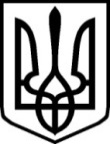 УКРАЇНАУКРАЇНАНОВОГРАД-ВОЛИНСЬКА РАЙОННА РАДАНОВОГРАД-ВОЛИНСЬКА РАЙОННА РАДАЖИТОМИРСЬКОЇ ОБЛАСТІЖИТОМИРСЬКОЇ ОБЛАСТІР І Ш Е Н Н ЯР І Ш Е Н Н ЯВосьма   сесія  VІІ  скликання від   15 березня 2017  року